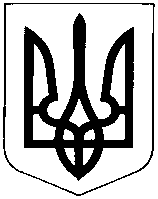 УКРАЇНАНОВОУШИЦЬКА СЕЛИЩНА РАДАНОВОУШИЦЬКОГО РАЙОНУ ХМЕЛЬНИЦЬКОЇ ОБЛАСТІР І Ш Е Н Н ЯX  сесії селищної ради VII скликаннявід 20 березня 2018 року №23смт. Нова Ушиця      Про затвердження Переліку адміністративних послуг,які надаються через відділ         “Центр надання адміністративних послуг” Новоушицької селищної ради      Керуючись ст.ст.10, 25, 26, 46, 59 Закону України «Про місцеве самоврядування в Україні» №280/97-ВР від 21.05.1997 року (із змінами та доповненнями), відповідно до  Закону України «Про адміністративні послуги» 5203-VI від 06.09.2012 року (із змінами та доповненнями),  Закону України «Про засади державної регуляторної політики у сфері господарської діяльності» №1160-IV від 11.09.2003 року (із змінами та доповненнями), Закону України «Про дозвільну систему у сфері господарської діяльності» 2806-IV від 06.09.2005 року (із змінами та доповненнями),  Закону України «Про Перелік документів дозвільного характеру у сфері господарської діяльності» №3392-VI від 19.05.2011 року (із змінами та доповненнями), Переліку адміністративних послуг органів виконавчої влади, які надаються через центр надання адміністративних послуг, затверджених Розпорядженням Кабінету Міністрів України віл 16.05.2014 р. №523-р (із змінами та доповненнями), враховуючи рішення сесії Новоушицької селищної ради від 13.04.2017 року №2 «Про утворення відділу “Центр надання адміністративних послуг” Новоушицької селищної ради та затвердження Положення про нього»  (із змінами),  селищна радаВИРІШИЛА:1.Затвердити Перелік адміністративних послуг, які надаються через відділ “Центр надання адміністративних послуг” Новоушицької селищної ради, згідно з додатком.2.Рішення позачергової сесії Новоушицької селищної ради від 13.02.2018 року №36 «Про затвердження Переліку адміністративних послуг,які надаються через відділ “Центр надання адміністративних послуг” Новоушицької селищної ради» вважати таким, що втратило чинність.          3.Секретарю Новоушицької селищної ради Мегель С.А. з дотриманням вимог Закону України «Про доступ до публічної інформації»  не пізніше п’яти робочих днів з дня прийняття цього рішення оприлюднити його на офіційному веб-сайті Новоушицької селищної ради.          4.Контроль за виконанням даного рішення покласти на заступника селищного голови з питань діяльності виконавчих органів Новоушицької селищної ради                 Гринчука О.В. та начальника відділу “Центр надання адміністративних послуг” Новоушицької селищної ради за посадою.Селищний голова                                                                                   О.Московчук                                                                                                                                       Додаток                                                                                                       до рішення X сесії селищної ради VII скликання                                                                                                                         №23       від 20.03.2018 рокуПЕРЕЛІК
адміністративних послуг, які надаються через
відділ «Центр надання адміністративних послуг» Новоушицької селищної ради№ п/пНазва адміністративної послугиНазва адміністративної послугиРЕЄСТРАЦІЯ МЕШКАНЦІВРЕЄСТРАЦІЯ МЕШКАНЦІВРЕЄСТРАЦІЯ МЕШКАНЦІВ1.Реєстрація місця проживання особиРеєстрація місця проживання особи2.Зняття з реєстрації місця проживання особиЗняття з реєстрації місця проживання особи3.Реєстрація/зняття з реєстрації місця перебування особиРеєстрація/зняття з реєстрації місця перебування особи4.Видача довідки про склад сім'ї або зареєстрованих у житловому приміщенні/будинку осібВидача довідки про склад сім'ї або зареєстрованих у житловому приміщенні/будинку осіб5.Видача довідки про реєстрацію місця проживання особиВидача довідки про реєстрацію місця проживання особи6.Видача довідки про зняття з реєстрації місця проживанняВидача довідки про зняття з реєстрації місця проживання7.Видача довідки про реєстрацію місця перебування особиВидача довідки про реєстрацію місця перебування особи8.Видача довідки про спільне проживання громадянВидача довідки про спільне проживання громадян9.Видача довідки про фактичне місце проживання (не проживання)Видача довідки про фактичне місце проживання (не проживання)10.Видача довідки про реєстрацію померлого на день смертіВидача довідки про реєстрацію померлого на день смерті11.Видача довідки про реєстрацію з померлим на день смертіВидача довідки про реєстрацію з померлим на день смерті12.Видача довідки про місце проживання померлого на день смертіВидача довідки про місце проживання померлого на день смерті13.Видача довідки про проживання з померлим на день смертіВидача довідки про проживання з померлим на день смерті14.Внесення до паспорта громадянина України відомостей про зміну нумерації будинків, перейменування вулиць (проспектів, бульварів, площ, провулків, кварталів тощо), населених пунктів, адміністративно-територіальних одиниць, зміни в адміністративно-територіальному устроїВнесення до паспорта громадянина України відомостей про зміну нумерації будинків, перейменування вулиць (проспектів, бульварів, площ, провулків, кварталів тощо), населених пунктів, адміністративно-територіальних одиниць, зміни в адміністративно-територіальному устроїПАСПОРТНІ ПОСЛУГИПАСПОРТНІ ПОСЛУГИПАСПОРТНІ ПОСЛУГИ15.Вклеювання до паспорта громадянина України фотокартки при досягненні громадянином 25- або 45-річного вікуВклеювання до паспорта громадянина України фотокартки при досягненні громадянином 25- або 45-річного вікуРЕЄСТРАЦІЯ БІЗНЕСУРЕЄСТРАЦІЯ БІЗНЕСУРЕЄСТРАЦІЯ БІЗНЕСУ16.Державна реєстрація створення юридичної особиДержавна реєстрація створення юридичної особи17.Державна реєстрація створення відокремленого підрозділу юридичної особи                 (у тому числі громадського формування)Державна реєстрація створення відокремленого підрозділу юридичної особи                 (у тому числі громадського формування)18.Державна реєстрація рішення про припинення юридичної особи (у тому числі громадського формування)Державна реєстрація рішення про припинення юридичної особи (у тому числі громадського формування)19.Державна реєстрація переходу юридичної особи на діяльність на підставі власного установчого документа (модельного статуту)Державна реєстрація переходу юридичної особи на діяльність на підставі власного установчого документа (модельного статуту)20.Державна реєстрація припинення юридичної особи (у тому числі громадського формування) в результаті її ліквідації Державна реєстрація припинення юридичної особи (у тому числі громадського формування) в результаті її ліквідації 21.Державна реєстрація рішення про виділ юридичної особи (у тому числі громадського формування)Державна реєстрація рішення про виділ юридичної особи (у тому числі громадського формування)22.Державна реєстрація фізичної особи-підприємцяДержавна реєстрація фізичної особи-підприємця23.Державна реєстрація припинення підприємницької діяльності фізичної особи-підприємцяДержавна реєстрація припинення підприємницької діяльності фізичної особи-підприємця24.Державна реєстрація змін до відомостей про юридичну особу (у тому числі громадського формування), що містяться в Єдиному державному реєстрі юридичних осіб, фізичних осіб-підприємців та громадських формувань, у тому числі змін до установчих документів юридичної особи (у тому числі громадського формування)Державна реєстрація змін до відомостей про юридичну особу (у тому числі громадського формування), що містяться в Єдиному державному реєстрі юридичних осіб, фізичних осіб-підприємців та громадських формувань, у тому числі змін до установчих документів юридичної особи (у тому числі громадського формування)25.Державна реєстрація змін до відомостей про фізичну особу-підприємця, що містяться в Єдиному державному реєстрі юридичних осіб, фізичних осіб-підприємців та громадських формуваньДержавна реєстрація змін до відомостей про фізичну особу-підприємця, що містяться в Єдиному державному реєстрі юридичних осіб, фізичних осіб-підприємців та громадських формувань26.Видача витягу з Єдиного державного реєстру юридичних осіб, фізичних осіб-підприємців та громадських формуваньВидача витягу з Єдиного державного реєстру юридичних осіб, фізичних осіб-підприємців та громадських формувань27.Державна реєстрація припинення відокремленого підрозділу юридичної особи (у тому числі громадського формування)Державна реєстрація припинення відокремленого підрозділу юридичної особи (у тому числі громадського формування)28.Державна реєстрація змін до відомостей про відокремлений підрозділ юридичної особи (у тому числі громадського формування), що містяться в Єдиному державному реєстрі юридичних осіб, фізичних осіб-підприємців та громадських формуваньДержавна реєстрація змін до відомостей про відокремлений підрозділ юридичної особи (у тому числі громадського формування), що містяться в Єдиному державному реєстрі юридичних осіб, фізичних осіб-підприємців та громадських формувань29.Державна реєстрація рішення про відмову рішення про припинення юридичної особи (у тому числі громадського формування)Державна реєстрація рішення про відмову рішення про припинення юридичної особи (у тому числі громадського формування)30.Державна реєстрація зміни складу комісії з припинення (комісії з реорганізації, ліквідаційної комісії), голови комісії або ліквідатора (у тому числі громадського формування)Державна реєстрація зміни складу комісії з припинення (комісії з реорганізації, ліквідаційної комісії), голови комісії або ліквідатора (у тому числі громадського формування)31.Державна реєстрація переходу юридичної особи з модельного статуту на діяльність на підставі власного установчого документаДержавна реєстрація переходу юридичної особи з модельного статуту на діяльність на підставі власного установчого документа32.Державна реєстрація припинення юридичної особи (у тому числі громадського формування) в результаті її реорганізації Державна реєстрація припинення юридичної особи (у тому числі громадського формування) в результаті її реорганізації 33.Державна реєстрація включення відомостей про юридичну особу (у тому числі громадське формування), зареєстровану до 1 липня 2004 р., відомості про яку не містяться в Єдиному державному реєстрі юридичних осіб, фізичних осіб-підприємців та громадських формуваньДержавна реєстрація включення відомостей про юридичну особу (у тому числі громадське формування), зареєстровану до 1 липня 2004 р., відомості про яку не містяться в Єдиному державному реєстрі юридичних осіб, фізичних осіб-підприємців та громадських формувань34.Державна реєстрація включення відомостей про фізичну особу-підприємця, зареєстровану до 1 липня 2004 р., відомості про яку не містяться в Єдиному державному реєстрі юридичних осіб, фізичних осіб-підприємців та громадських формуваньДержавна реєстрація включення відомостей про фізичну особу-підприємця, зареєстровану до 1 липня 2004 р., відомості про яку не містяться в Єдиному державному реєстрі юридичних осіб, фізичних осіб-підприємців та громадських формувань35.Виправлення помилок у відомостях Єдиного державного реєстру юридичних осіб та фізичних осіб-підприємців та громадських формуваньВиправлення помилок у відомостях Єдиного державного реєстру юридичних осіб та фізичних осіб-підприємців та громадських формувань36.Державна реєстрація створення творчої спілки, територіального осередку творчої спілкиДержавна реєстрація створення творчої спілки, територіального осередку творчої спілки37.Державна реєстрація включення відомостей про творчу спілку, територіальний осередок творчої спілки, зареєстровані до 01 липня 2004 року, відомості про які не містяться в Єдиному державному реєстрі юридичних осіб, фізичних осіб – підприємців та громадських формувань;Державна реєстрація включення відомостей про творчу спілку, територіальний осередок творчої спілки, зареєстровані до 01 липня 2004 року, відомості про які не містяться в Єдиному державному реєстрі юридичних осіб, фізичних осіб – підприємців та громадських формувань;38.Державна реєстрація змін до відомостей про творчу спілку, територіальний осередок творчої спілки, що містяться в Єдиному державному реєстрі юридичних осіб, фізичних осіб – підприємців та громадських формувань, у тому числі змін до установчих документів;Державна реєстрація змін до відомостей про творчу спілку, територіальний осередок творчої спілки, що містяться в Єдиному державному реєстрі юридичних осіб, фізичних осіб – підприємців та громадських формувань, у тому числі змін до установчих документів;39.Державна реєстрація рішення про припинення творчої спілки, територіального осередку творчої спілки   Державна реєстрація рішення про припинення творчої спілки, територіального осередку творчої спілки   40.Державна реєстрація зміни складу комісії з припинення (комісії з реорганізації, ліквідаційної комісії) творчої спілки, територіального осередку творчої спілкиДержавна реєстрація зміни складу комісії з припинення (комісії з реорганізації, ліквідаційної комісії) творчої спілки, територіального осередку творчої спілки41.Державна реєстрація припинення творчої спілки, територіального осередку творчої спілки в результаті ліквідаціїДержавна реєстрація припинення творчої спілки, територіального осередку творчої спілки в результаті ліквідації42.Державна реєстрація припинення творчої спілки, територіального осередку творчої спілки в результаті реорганізаціїДержавна реєстрація припинення творчої спілки, територіального осередку творчої спілки в результаті реорганізації43.Державна реєстрація створення професійної спілки, організації професійних спілок, об'єднання професійних спілокДержавна реєстрація створення професійної спілки, організації професійних спілок, об'єднання професійних спілок44.Державна реєстрація включення відомостей про професійну спілку, об'єднання професійних спілок, організацію професійних спілок, зареєстровані до 01 липня 2004 року, відомості про які не містяться в Єдиному державному реєстрі юридичних осіб, фізичних осіб – підприємців та громадських формуваньДержавна реєстрація включення відомостей про професійну спілку, об'єднання професійних спілок, організацію професійних спілок, зареєстровані до 01 липня 2004 року, відомості про які не містяться в Єдиному державному реєстрі юридичних осіб, фізичних осіб – підприємців та громадських формувань45.Державна реєстрація змін до відомостей про професійну спілку, організацію професійних спілок, об'єднання професійних спілок, що містяться в Єдиному державному реєстрі юридичних осіб, фізичних осіб – підприємців та громадських формувань, у тому числі змін до установчих документівДержавна реєстрація змін до відомостей про професійну спілку, організацію професійних спілок, об'єднання професійних спілок, що містяться в Єдиному державному реєстрі юридичних осіб, фізичних осіб – підприємців та громадських формувань, у тому числі змін до установчих документів46.Державна реєстрація рішення про припинення професійної спілки, організації професійних спілок, об'єднання професійних спілокДержавна реєстрація рішення про припинення професійної спілки, організації професійних спілок, об'єднання професійних спілок47.Державна реєстрація зміни складу комісії з припинення (комісії з реорганізації, ліквідаційної комісії) професійної спілки, організації професійних спілок, об'єднання професійних спілокДержавна реєстрація зміни складу комісії з припинення (комісії з реорганізації, ліквідаційної комісії) професійної спілки, організації професійних спілок, об'єднання професійних спілок48.Державна реєстрація припинення професійної спілки, організації професійних спілок, об'єднання професійних спілокДержавна реєстрація припинення професійної спілки, організації професійних спілок, об'єднання професійних спілок49.Державна реєстрація припинення професійної спілки, організації професійних спілок, об'єднання професійних спілок в результаті реорганізаціїДержавна реєстрація припинення професійної спілки, організації професійних спілок, об'єднання професійних спілок в результаті реорганізації50.Державна реєстрація створення організації роботодавців, об'єднання організацій роботодавцівДержавна реєстрація створення організації роботодавців, об'єднання організацій роботодавців51.Державна реєстрація включення відомостей про організацію роботодавців, об'єднання організацій роботодавців, зареєстровані до 01 липня 2004 року, відомості про які не містяться в Єдиному державному реєстрі юридичних осіб, фізичних осіб – підприємців та громадських формуваньДержавна реєстрація включення відомостей про організацію роботодавців, об'єднання організацій роботодавців, зареєстровані до 01 липня 2004 року, відомості про які не містяться в Єдиному державному реєстрі юридичних осіб, фізичних осіб – підприємців та громадських формувань52.Державна реєстрація змін до відомостей про організацію роботодавців, об'єднання організацій роботодавців, що містяться в Єдиному державному реєстрі юридичних осіб, фізичних осіб – підприємців та громадських формувань, у тому числі змін до установчих документівДержавна реєстрація змін до відомостей про організацію роботодавців, об'єднання організацій роботодавців, що містяться в Єдиному державному реєстрі юридичних осіб, фізичних осіб – підприємців та громадських формувань, у тому числі змін до установчих документів53.Державна реєстрація рішення про припинення організації роботодавців, об'єднання організацій роботодавцівДержавна реєстрація рішення про припинення організації роботодавців, об'єднання організацій роботодавців54.Державна реєстрація зміни складу комісії з припинення (комісії з реорганізації, ліквідаційної комісії) організації роботодавців, об'єднання організацій роботодавцівДержавна реєстрація зміни складу комісії з припинення (комісії з реорганізації, ліквідаційної комісії) організації роботодавців, об'єднання організацій роботодавців55.Державна реєстрація припинення організації роботодавців, об'єднання організацій роботодавців в результаті ліквідаціїДержавна реєстрація припинення організації роботодавців, об'єднання організацій роботодавців в результаті ліквідації56.Державна реєстрація припинення організації роботодавців, об'єднання організацій роботодавців в результаті реорганізаціїДержавна реєстрація припинення організації роботодавців, об'єднання організацій роботодавців в результаті реорганізації57.Державна реєстрація створення громадського об'єднання;Державна реєстрація створення громадського об'єднання;58.Державна реєстрація включення відомостей про громадське об'єднання, зареєстроване до 01 липня 2004 року, відомості про яке не містяться в Єдиному державному реєстрі юридичних осіб, фізичних осіб – підприємців та громадських формуваньДержавна реєстрація включення відомостей про громадське об'єднання, зареєстроване до 01 липня 2004 року, відомості про яке не містяться в Єдиному державному реєстрі юридичних осіб, фізичних осіб – підприємців та громадських формувань59.Державна реєстрація змін до відомостей про громадське об'єднання, що містяться в Єдиному державному реєстрі юридичних осіб, фізичних осіб – підприємців та громадських формувань, у тому числі змін до установчих документівДержавна реєстрація змін до відомостей про громадське об'єднання, що містяться в Єдиному державному реєстрі юридичних осіб, фізичних осіб – підприємців та громадських формувань, у тому числі змін до установчих документів60.Державна реєстрація рішення про виділ громадського об'єднанняДержавна реєстрація рішення про виділ громадського об'єднання61.Державна реєстрація рішення про припинення  громадського об'єднанняДержавна реєстрація рішення про припинення  громадського об'єднання62.Державна реєстрація рішення про відміну рішення про припинення громадського об'єднанняДержавна реєстрація рішення про відміну рішення про припинення громадського об'єднання63.Державна реєстрація зміни складу комісії з припинення (комісії з реорганізації, ліквідаційної комісії) громадського об'єднанняДержавна реєстрація зміни складу комісії з припинення (комісії з реорганізації, ліквідаційної комісії) громадського об'єднання64.Державна реєстрація припинення громадського об'єднання в результаті його ліквідаціїДержавна реєстрація припинення громадського об'єднання в результаті його ліквідації65.Державна реєстрація припинення громадського об'єднання в результаті його реорганізаціїДержавна реєстрація припинення громадського об'єднання в результаті його реорганізації66.Державна реєстрація створення відокремленого підрозділу громадського об'єднанняДержавна реєстрація створення відокремленого підрозділу громадського об'єднання67.Державна реєстрація внесення змін до відомостей про відокремлений підрозділ громадського об'єднанняДержавна реєстрація внесення змін до відомостей про відокремлений підрозділ громадського об'єднання68.Державна реєстрація припинення відокремленого підрозділу громадського об'єднанняДержавна реєстрація припинення відокремленого підрозділу громадського об'єднанняРЕЄСТРАЦІЯ НЕРУХОМОСТІРЕЄСТРАЦІЯ НЕРУХОМОСТІРЕЄСТРАЦІЯ НЕРУХОМОСТІ69.Державна реєстрація права власності на нерухоме майноДержавна реєстрація права власності на нерухоме майно70.Державна реєстрація іншого речового права на нерухоме майно, обтяження права на нерухоме майно, іпотекиДержавна реєстрація іншого речового права на нерухоме майно, обтяження права на нерухоме майно, іпотеки71.Внесення змін до записів Державного реєстру речових прав на нерухоме майноВнесення змін до записів Державного реєстру речових прав на нерухоме майно72.Надання інформації з Державного реєстру речових прав на нерухоме майноНадання інформації з Державного реєстру речових прав на нерухоме майно73.Скасування запису Державного реєстру речових прав на нерухоме майноСкасування запису Державного реєстру речових прав на нерухоме майно74.Взяття на облік безхазяйного нерухомого майнаВзяття на облік безхазяйного нерухомого майна75.Державна реєстрація обтяжень нерухомого майнаДержавна реєстрація обтяжень нерухомого майна76.Скасування державної реєстрації речових прав на нерухоме майно та їх обтяженьСкасування державної реєстрації речових прав на нерухоме майно та їх обтяжень77.Скасування рішення державного реєстратораСкасування рішення державного реєстратораЗЕМЕЛЬНІ ПИТАННЯЗЕМЕЛЬНІ ПИТАННЯЗЕМЕЛЬНІ ПИТАННЯ78.Внесення до Державного земельного кадастру відомостей про обмеження у використанні земельВнесення до Державного земельного кадастру відомостей про обмеження у використанні земель79.Видача витягу з Державного земельного кадастру про межі частини земельної ділянки, на яку поширюються права суборенди, сервітутуВидача витягу з Державного земельного кадастру про межі частини земельної ділянки, на яку поширюються права суборенди, сервітуту80.Видача витягу з технічної документації про нормативну грошову оцінку земельної ділянкиВидача витягу з технічної документації про нормативну грошову оцінку земельної ділянки81.Видача відомостей з документації із землеустрою, що включена до Державного фонду документації із землеустроюВидача відомостей з документації із землеустрою, що включена до Державного фонду документації із землеустрою82.Внесення до державного земельного кадастру відомостей (змін до них) про землі в межах територій адміністративно-територіальних одиниць, з видачею витягуВнесення до державного земельного кадастру відомостей (змін до них) про землі в межах територій адміністративно-територіальних одиниць, з видачею витягу83.Видача довідки про наявність та розмір земельної частки (паю), довідки про наявність у державному земельному кадастрі відомостей про одержання у власність земельної ділянки у межах норм безоплатної приватизації за певним видом її цільового призначення (використання)Видача довідки про наявність та розмір земельної частки (паю), довідки про наявність у державному земельному кадастрі відомостей про одержання у власність земельної ділянки у межах норм безоплатної приватизації за певним видом її цільового призначення (використання)84.Прийняття рішення про передачу у власність, надання у постійне користування та оренду земельних ділянок, що перебувають у комунальній власності Прийняття рішення про передачу у власність, надання у постійне користування та оренду земельних ділянок, що перебувають у комунальній власності 85.Надання відомостей з Державного земельного кадастру про земельну ділянку і про землі в межах територій адміністративно-територіальних одиниць; обмеження у використанні земель; 2) довідки, що містить узагальнену інформацію про землі (території); 3) викопіювань з кадастрової карти (плану) та іншої картографічної документаціїНадання відомостей з Державного земельного кадастру про земельну ділянку і про землі в межах територій адміністративно-територіальних одиниць; обмеження у використанні земель; 2) довідки, що містить узагальнену інформацію про землі (території); 3) викопіювань з кадастрової карти (плану) та іншої картографічної документації86.Надання згоди на поділ та об’єднання земельних ділянок комунальної власностіНадання згоди на поділ та об’єднання земельних ділянок комунальної власності87.Надання дозволу на розроблення проекту землеустрою щодо відведення земельної ділянки із земель комунальної власностіНадання дозволу на розроблення проекту землеустрою щодо відведення земельної ділянки із земель комунальної власності88.Поновлення (продовження) договору оренди землі Поновлення (продовження) договору оренди землі 89.Надання дозволу на розроблення технічної документації із землеустрою щодо встановлення (відновлення) меж земельної ділянкиНадання дозволу на розроблення технічної документації із землеустрою щодо встановлення (відновлення) меж земельної ділянки90.Внесення змін до договору оренди землі Внесення змін до договору оренди землі 91.Припинення права оренди земельної ділянки або її частини у разі добровільної відмови орендаряПрипинення права оренди земельної ділянки або її частини у разі добровільної відмови орендаря92.Зміна цільового призначення земельної ділянки, що перебуває у власності або користуванніЗміна цільового призначення земельної ділянки, що перебуває у власності або користуванні93.Надання згоди на передачу орендованої земельної ділянки в суборендуНадання згоди на передачу орендованої земельної ділянки в суборенду94.Видача довідки з державної статистичної звітності про наявність земель та розподіл їх за власниками земель, землекористувачами, угіддямиВидача довідки з державної статистичної звітності про наявність земель та розподіл їх за власниками земель, землекористувачами, угіддями95.Виправлення технічної помилки у відомостях з державного земельного кадастру, яка була допущена органом, що здійснює його ведення, з видачею витягу.Виправлення технічної помилки у відомостях з державного земельного кадастру, яка була допущена органом, що здійснює його ведення, з видачею витягу.96.Внесення до державного земельного кадастру відомостей про межі частини земельної ділянки, на яку поширюються права суборенди, сервітуту, з видачею витягу.Внесення до державного земельного кадастру відомостей про межі частини земельної ділянки, на яку поширюються права суборенди, сервітуту, з видачею витягу.97.Надання відомостей з державного земельного кадастру у формі довідки, що містить узагальнену інформацію про землі (території).Надання відомостей з державного земельного кадастру у формі довідки, що містить узагальнену інформацію про землі (території).98.Внесення до державного земельного кадастру відомостей  (змін до них) про земельну ділянку.Внесення до державного земельного кадастру відомостей  (змін до них) про земельну ділянку.99.Державна реєстрація земельної ділянки з видачею витягу з державного земельного кадастру.Державна реєстрація земельної ділянки з видачею витягу з державного земельного кадастру.100.Державна реєстрація обмежень у використанні земель з видачею витягу.Державна реєстрація обмежень у використанні земель з видачею витягу.101.Видача рішення про продаж земельних ділянок комунальної власностіВидача рішення про продаж земельних ділянок комунальної власності102.Прийняття рішення про:Припинення права власності на земельну ділянку у разі добровільної відмови власника землі на користь держави або територіальної громади;Припинення права постійного користування земельною ділянкою у разі добровільної відмови землекористувача.Прийняття рішення про:Припинення права власності на земельну ділянку у разі добровільної відмови власника землі на користь держави або територіальної громади;Припинення права постійного користування земельною ділянкою у разі добровільної відмови землекористувача.103.Продаж земельної ділянки комунальної власності (за зверненням особи)Продаж земельної ділянки комунальної власності (за зверненням особи)104.Передача земельної ділянки у користування за проектом землеустрою щодо її відведенняПередача земельної ділянки у користування за проектом землеустрою щодо її відведення105.Надання дозволу на розроблення проекту землеустрою щодо відведення земельної ділянки особі, яка зацікавлена в одержанні в користування земельної ділянкиНадання дозволу на розроблення проекту землеустрою щодо відведення земельної ділянки особі, яка зацікавлена в одержанні в користування земельної ділянки106.Надання земельної ділянки у власність громадянину (громадянці), який (яка) зацікавлена в одержанні безоплатно у власність земельної ділянки у межах норм безоплатної приватизаціїНадання земельної ділянки у власність громадянину (громадянці), який (яка) зацікавлена в одержанні безоплатно у власність земельної ділянки у межах норм безоплатної приватизації107.Затвердження технічної документації із землеустрою щодо встановлення (відновлення) меж земельної ділянки та передача в оренду земельної ділянки Затвердження технічної документації із землеустрою щодо встановлення (відновлення) меж земельної ділянки та передача в оренду земельної ділянки 108.Надання дозволу на розроблення проекту землеустрою щодо відведення земельної ділянки для послідуючого продажуНадання дозволу на розроблення проекту землеустрою щодо відведення земельної ділянки для послідуючого продажу109.Продаж не на конкурентних засадах земельної ділянки несільського призначення, на якій розташовані об’єкти нерухомого майна, які перебувають у власності громадян та юридичних осібПродаж не на конкурентних засадах земельної ділянки несільського призначення, на якій розташовані об’єкти нерухомого майна, які перебувають у власності громадян та юридичних осіб110.Надання згоди на поділ чи об’єднання раніше сформованих земельних ділянокНадання згоди на поділ чи об’єднання раніше сформованих земельних ділянок111.Надання дозволу на розроблення проекту землеустрою, що забезпечує еколого-економічне обґрунтування сівозміни та впорядкування угідьНадання дозволу на розроблення проекту землеустрою, що забезпечує еколого-економічне обґрунтування сівозміни та впорядкування угідь112.Встановлення обмеженого платного або безоплатного користування чужою земельною ділянкою (сервітуту)Встановлення обмеженого платного або безоплатного користування чужою земельною ділянкою (сервітуту)113.Надання права користування чужою земельною ділянкою для забудови (суперфіцію)Надання права користування чужою земельною ділянкою для забудови (суперфіцію)114.Затвердження технічної документації із землеустрою щодо встановлення                        (відновлення) меж земельної ділянки в натурі (на місцевості), що посвідчує право власності на земельну ділянкуЗатвердження технічної документації із землеустрою щодо встановлення                        (відновлення) меж земельної ділянки в натурі (на місцевості), що посвідчує право власності на земельну ділянку115.Видача довідки про наявність земельної ділянкиВидача довідки про наявність земельної ділянки116.Видача довідки про відсутності забудови на земельній ділянціВидача довідки про відсутності забудови на земельній ділянціПИТАННЯ МІСЦЕВОГО ЗНАЧЕННЯ (БЛАГОУСТРІЙ, ЖИТЛО, ТОЩО)ПИТАННЯ МІСЦЕВОГО ЗНАЧЕННЯ (БЛАГОУСТРІЙ, ЖИТЛО, ТОЩО)ПИТАННЯ МІСЦЕВОГО ЗНАЧЕННЯ (БЛАГОУСТРІЙ, ЖИТЛО, ТОЩО)117.Присвоєння поштової адреси об’єкту нерухомого майнаПрисвоєння поштової адреси об’єкту нерухомого майна118.Видача довідки про адресу об’єкта нерухомого майнаВидача довідки про адресу об’єкта нерухомого майна119.Видача довідок-характеристик Видача довідок-характеристик 120.Видача довідки про присвоєння (зміну) адреси об’єкту адресаціїВидача довідки про присвоєння (зміну) адреси об’єкту адресації121.Видача довідки про перебування на утриманніВидача довідки про перебування на утриманні122.Видача довідки про догляд за особами, які його потребуютьВидача довідки про догляд за особами, які його потребують123.Видача довідки про поховання особи за власний рахунокВидача довідки про поховання особи за власний рахунок124.Видача довідки про адресну нумераціюВидача довідки про адресну нумерацію125.Видача довідки про наявність у домогосподарстві ВРХВидача довідки про наявність у домогосподарстві ВРХ126.Видача виписки з погосподарської книгиВидача виписки з погосподарської книги127.Видача довідки про те, що громадянин не працюєВидача довідки про те, що громадянин не працює128.Взяття громадян на соціальний квартирний облікВзяття громадян на соціальний квартирний облік129.Взяття на облік громадян, які потребують поліпшення житлових умовВзяття на облік громадян, які потребують поліпшення житлових умов130.Внесення змін до облікових справ громадян, які потребують поліпшення житлових умовВнесення змін до облікових справ громадян, які потребують поліпшення житлових умов131.Видача дубліката свідоцтва про право власності на державне приватизоване житлоВидача дубліката свідоцтва про право власності на державне приватизоване житло132.Переведення об’єкта нерухомого майна з житлового в нежитловий фонд.  Переведення об’єкта нерухомого майна з житлового в нежитловий фонд.  133.Переведення об’єкта нерухомого майна з нежитлового в житловий фонд.Переведення об’єкта нерухомого майна з нежитлового в житловий фонд.134.Видача (продовження дії) дозволу на розміщення зовнішньої рекламиВидача (продовження дії) дозволу на розміщення зовнішньої реклами135.Видача будівельного паспорту (внесення змін до будівельного паспорту) забудови земельної ділянкиВидача будівельного паспорту (внесення змін до будівельного паспорту) забудови земельної ділянки136.Надання (внесення змін) містобудівних умов і обмежень забудови земельної ділянкиНадання (внесення змін) містобудівних умов і обмежень забудови земельної ділянки137.Погодження проведення салютів, феєрверків, інших заходів з використанням вибухових речовин і піротехнічних засобівПогодження проведення салютів, феєрверків, інших заходів з використанням вибухових речовин і піротехнічних засобів138.Встановлення (погодження) режиму роботи підприємств, установ та організацій сфери обслуговуванняВстановлення (погодження) режиму роботи підприємств, установ та організацій сфери обслуговування139.Оформлення паспорта прив’язки тимчасової споруди для здійснення підприємницької діяльності Оформлення паспорта прив’язки тимчасової споруди для здійснення підприємницької діяльності 140.Реєстрація декларації (повідомлення про зміну даних у зареєстрованій декларації) про початок виконання підготовчих робітРеєстрація декларації (повідомлення про зміну даних у зареєстрованій декларації) про початок виконання підготовчих робіт141.Реєстрація декларації (повідомлення про зміну даних у зареєстрованій декларації) про готовність об’єкта до експлуатаціїРеєстрація декларації (повідомлення про зміну даних у зареєстрованій декларації) про готовність об’єкта до експлуатації142.Надання архівних довідок та копій документів, які зберігаються в архівному підрозділіНадання архівних довідок та копій документів, які зберігаються в архівному підрозділі143.Надання допомоги малозабезпеченій сім’їНадання допомоги малозабезпеченій сім’ї144.Надання допомоги на похованняНадання допомоги на поховання145.Надання матеріальної допомоги інваліду на лікуванняНадання матеріальної допомоги інваліду на лікування146.Надання матеріальної допомоги на лікування у разі захворюванняНадання матеріальної допомоги на лікування у разі захворювання147.Надання матеріальної допомоги на оперуванняНадання матеріальної допомоги на оперування148.Надання матеріальної допомоги при складних життєвих ситуаціяхНадання матеріальної допомоги при складних життєвих ситуаціях149.Надання матеріальної допомоги учасникам АТОНадання матеріальної допомоги учасникам АТО150.Видача ордера на видалення зелених насадженьВидача ордера на видалення зелених насаджень151.Видача ордера на:жиле приміщення;на службове жиле приміщення.Видача ордера на:жиле приміщення;на службове жиле приміщення.152.Надання згоди на розміщення на території села, селища місць чи об’єктів для зберігання та захоронення відходів, сфера екологічного впливу функціонування яких включає відповідну адміністративно-територіальну одиницюНадання згоди на розміщення на території села, селища місць чи об’єктів для зберігання та захоронення відходів, сфера екологічного впливу функціонування яких включає відповідну адміністративно-територіальну одиницю153.Про встановлення опікиПро встановлення опіки154.Про направлення громадян на отримання соціальних послугПро направлення громадян на отримання соціальних послуг155.Призначення по догляду за особами, які його потребуютьПризначення по догляду за особами, які його потребують156.Видача довідки про членство в особистому селянському господарстві (ОСГ)Видача довідки про членство в особистому селянському господарстві (ОСГ)157.   Видача довідки про наявність у фізичної особи земельних ділянок (форма ЗДФ)Видача довідки про наявність у фізичної особи земельних ділянок (форма ЗДФ)ПОСЛУГИ СОЦІАЛЬНОГО ХАРАКТЕРУПОСЛУГИ СОЦІАЛЬНОГО ХАРАКТЕРУПОСЛУГИ СОЦІАЛЬНОГО ХАРАКТЕРУ158.Видача особі подання про можливість призначення її опікуном або піклувальником повнолітньої недієздатної особи, цивільна дієздатність якої обмежена.Видача особі подання про можливість призначення її опікуном або піклувальником повнолітньої недієздатної особи, цивільна дієздатність якої обмежена.159.Видача дозволу опікуну на вчинення правочинів щодо відмови від майнових прав підопічного.Видача дозволу опікуну на вчинення правочинів щодо відмови від майнових прав підопічного.160.Видача дозволу опікуну на вчинення правочинів щодо: видання письмових зобов’язань від імені підопічного.Видача дозволу опікуну на вчинення правочинів щодо: видання письмових зобов’язань від імені підопічного.161.Видача дозволу опікуну на вчинення правочинів щодо укладення договорів, які підлягають нотаріальному посвідченню та (або) державній реєстрації, в тому числі договорів щодо поділу або обміну житлового будинку, квартири.Видача дозволу опікуну на вчинення правочинів щодо укладення договорів, які підлягають нотаріальному посвідченню та (або) державній реєстрації, в тому числі договорів щодо поділу або обміну житлового будинку, квартири.162.Видача дозволу опікуну на вчинення правочинів щодо укладення договорів щодо іншого цінного майна.Видача дозволу опікуну на вчинення правочинів щодо укладення договорів щодо іншого цінного майна.163.Видача дозволу опікуну на вчинення правочинів щодо управління нерухомим майном або майном, яке потребує постійного управління, власником якого є підопічна недієздатна особа.Видача дозволу опікуну на вчинення правочинів щодо управління нерухомим майном або майном, яке потребує постійного управління, власником якого є підопічна недієздатна особа.164.Видача дозволу опікуну на вчинення правочинів щодо передавання нерухомого майна або майна, яке потребує постійного управління, власником якого є підопічна недієздатна особа, за договором в управління іншій особі.Видача дозволу опікуну на вчинення правочинів щодо передавання нерухомого майна або майна, яке потребує постійного управління, власником якого є підопічна недієздатна особа, за договором в управління іншій особі.165.Видача піклувальнику дозволу на надання згоди особі, дієздатність якої обмежена на вчинення правочинів щодо відмови від майнових прав підопічного.Видача піклувальнику дозволу на надання згоди особі, дієздатність якої обмежена на вчинення правочинів щодо відмови від майнових прав підопічного.166.Видача піклувальнику дозволу на надання згоди особі, дієздатність якої обмежена на вчинення правочинів щодо видання письмових зобов’язань від імені підопічного.Видача піклувальнику дозволу на надання згоди особі, дієздатність якої обмежена на вчинення правочинів щодо видання письмових зобов’язань від імені підопічного.167.Видача піклувальнику дозволу на надання згоди особі, дієздатність якої обмежена на вчинення правочинів щодо укладення договорів, які підлягають нотаріальному посвідченню та (або) державній реєстрації, в тому числі щодо поділу або обміну житлового будинку, квартири.Видача піклувальнику дозволу на надання згоди особі, дієздатність якої обмежена на вчинення правочинів щодо укладення договорів, які підлягають нотаріальному посвідченню та (або) державній реєстрації, в тому числі щодо поділу або обміну житлового будинку, квартири.168.Видача піклувальнику дозволу на надання згоди особі, дієздатність якої обмежена на вчинення правочинів щодо укладення договорів щодо іншого цінного майна.Видача піклувальнику дозволу на надання згоди особі, дієздатність якої обмежена на вчинення правочинів щодо укладення договорів щодо іншого цінного майна.169.Надання субсидії для відшкодування витрат на оплату житлово-комунальних послуг, придбання скрапленого газу, твердого та рідкого пічного побутового паливаНадання субсидії для відшкодування витрат на оплату житлово-комунальних послуг, придбання скрапленого газу, твердого та рідкого пічного побутового палива170.Надання пільги на придбання твердого та рідкого пічного палива і скрапленого газуНадання пільги на придбання твердого та рідкого пічного палива і скрапленого газу171.Призначення одноразової винагороди жінкам, яким присвоєно почесне звання України “Мати-героїня”Призначення одноразової винагороди жінкам, яким присвоєно почесне звання України “Мати-героїня”172.Надання державної допомоги:2) при народженні дитини;3) при усиновленні дитини.Надання державної допомоги:2) при народженні дитини;3) при усиновленні дитини.173.Призначення одноразової компенсації:1) сім’ям, які втратили годувальника із числа осіб, віднесених до учасників ліквідації наслідків аварії на Чорнобильській АЕС, та смерть яких пов’язана з Чорнобильською катастрофою;2) дружинам (чоловікам), якщо та (той) не одружилися вдруге, померлих громадян, смерть яких пов’язана з Чорнобильською катастрофою, участю у ліквідації наслідків інших ядерних аварій, у ядерних випробуваннях, військових навчаннях із застосуванням ядерної зброї, у складанні ядерних зарядів та здійсненні на них регламентних робіт;3) батькам померлого учасника ліквідації наслідків аварії на Чорнобильській АЕС, смерть якого пов’язана з Чорнобильською катастрофою.Призначення одноразової компенсації:1) сім’ям, які втратили годувальника із числа осіб, віднесених до учасників ліквідації наслідків аварії на Чорнобильській АЕС, та смерть яких пов’язана з Чорнобильською катастрофою;2) дружинам (чоловікам), якщо та (той) не одружилися вдруге, померлих громадян, смерть яких пов’язана з Чорнобильською катастрофою, участю у ліквідації наслідків інших ядерних аварій, у ядерних випробуваннях, військових навчаннях із застосуванням ядерної зброї, у складанні ядерних зарядів та здійсненні на них регламентних робіт;3) батькам померлого учасника ліквідації наслідків аварії на Чорнобильській АЕС, смерть якого пов’язана з Чорнобильською катастрофою.174.Установлення статусу, видача посвідчень та призначення компенсації і допомоги:6) особам, які постраждали від торгівлі людьмиУстановлення статусу, видача посвідчень та призначення компенсації і допомоги:6) особам, які постраждали від торгівлі людьмиПОСЛУГИ ЦЕНТРУ ЗАЙНЯТОСТІПОСЛУГИ ЦЕНТРУ ЗАЙНЯТОСТІ175.Видача довідки про перебування на облікуВидача довідки про перебування на обліку176.Видача довідки про проведені виплати допомоги по безробіттюВидача довідки про проведені виплати допомоги по безробіттю177.Видача довідки про підтвердження періоду перебування на обліку та отримання допомоги по безробіттюВидача довідки про підтвердження періоду перебування на обліку та отримання допомоги по безробіттюПОСЛУГИ ПЕНСІЙНОГО ФОНДУПОСЛУГИ ПЕНСІЙНОГО ФОНДУПОСЛУГИ ПЕНСІЙНОГО ФОНДУ178.Перерахунок пенсійПерерахунок пенсій179.Надання допомоги на похованняНадання допомоги на поховання180.Видача пенсійного посвідченняВидача пенсійного посвідчення181.Видача довідок:про розмір пенсії;про перебування на обліку;про заробітну плату за формою ОК-5 (ОК-2, ОК-7)Видача довідок:про розмір пенсії;про перебування на обліку;про заробітну плату за формою ОК-5 (ОК-2, ОК-7)182.Переведення пенсії за новим місцем проживанняПереведення пенсії за новим місцем проживання183.Виплата пенсії за довіреністюВиплата пенсії за довіреністю184.Поновлення виплати пенсіїПоновлення виплати пенсії185.Перерахунок призначених пенсійПерерахунок призначених пенсій186.Встановлення пенсії за особливі заслуги перед УкраїноюВстановлення пенсії за особливі заслуги перед Україною187.Виплати недоотриманої пенсіїВиплати недоотриманої пенсії188.Зміна виплати пенсіїЗміна виплати пенсії189.Надання допомоги у витребуванні документів, для підтвердження страхового стажу, заробітної плати для призначення (перерахунку) пенсій.Надання допомоги у витребуванні документів, для підтвердження страхового стажу, заробітної плати для призначення (перерахунку) пенсій.НОТАРІАЛЬНІ ПОСЛУГИ У НАСЕЛЕНИХ ПУНКТАХ, ДЕ НЕМАЄ НОТАРІУСІВНОТАРІАЛЬНІ ПОСЛУГИ У НАСЕЛЕНИХ ПУНКТАХ, ДЕ НЕМАЄ НОТАРІУСІВНОТАРІАЛЬНІ ПОСЛУГИ У НАСЕЛЕНИХ ПУНКТАХ, ДЕ НЕМАЄ НОТАРІУСІВ190.Посвідчення заповіту (крім секретного)Посвідчення заповіту (крім секретного)191.Видача дубліката посвідченого органом місцевого самоврядування документаВидача дубліката посвідченого органом місцевого самоврядування документа192.Засвідчення вірності копії (фотокопії) документа і виписки з ньогоЗасвідчення вірності копії (фотокопії) документа і виписки з нього193.Засвідчення справжності підпису на документіЗасвідчення справжності підпису на документі194.Посвідчення довіреностей, прирівнюваних до нотаріально посвідчених, крім довіреностей на право розпорядження нерухомим майном, довіреностей на управління і розпорядження корпоративними правами та довіреностей на користування та розпорядження транспортними засобамиПосвідчення довіреностей, прирівнюваних до нотаріально посвідчених, крім довіреностей на право розпорядження нерухомим майном, довіреностей на управління і розпорядження корпоративними правами та довіреностей на користування та розпорядження транспортними засобамиПОСЛУГИ ДЕРЖПРОДСПОЖИВСЛУЖБИПОСЛУГИ ДЕРЖПРОДСПОЖИВСЛУЖБИПОСЛУГИ ДЕРЖПРОДСПОЖИВСЛУЖБИ195.Видача дозволу на проведення будь-яких діагностичних, експериментальних, випробувальних, вимірювальних робіт на підприємствах, в установах, організаціях, діяльність яких пов'язана з використанням джерел  неіонізуючого випромінюванняВидача дозволу на проведення будь-яких діагностичних, експериментальних, випробувальних, вимірювальних робіт на підприємствах, в установах, організаціях, діяльність яких пов'язана з використанням джерел  неіонізуючого випромінювання196.Видача дозволу (санітарний паспорт) на роботи з радіоактивними речовинами та іншими джерелами іонізуючого випромінюванняВидача дозволу (санітарний паспорт) на роботи з радіоактивними речовинами та іншими джерелами іонізуючого випромінювання197.Видача дозволу на проведення будь-яких діагностичних, експериментальних, випробувальних, вимірювальних робіт на підприємствах, в установах, організаціях, діяльність яких пов'язана з використанням біологічних агентівВидача дозволу на проведення будь-яких діагностичних, експериментальних, випробувальних, вимірювальних робіт на підприємствах, в установах, організаціях, діяльність яких пов'язана з використанням біологічних агентів198.Видача експлуатаційних дозволів для провадження діяльності:на потужностях (об'єктах) з переробки неїстівних продуктів тваринного походження; на потужностях (об'єктах) з виробництва, змішування та приготування кормових добавок, преміксів і кормівВидача експлуатаційних дозволів для провадження діяльності:на потужностях (об'єктах) з переробки неїстівних продуктів тваринного походження; на потужностях (об'єктах) з виробництва, змішування та приготування кормових добавок, преміксів і кормів199.Видача експлуатаційного дозволу операторам ринку, що провадять діяльність, пов’язану з виробництвом та/або зберіганням харчових продуктів тваринного походженняВидача експлуатаційного дозволу операторам ринку, що провадять діяльність, пов’язану з виробництвом та/або зберіганням харчових продуктів тваринного походження200.Видача дозволу на проведення заходів із залученням тваринВидача дозволу на проведення заходів із залученням тварин201.Видача ветеринарних документів: міжнародні ветеринарні сертифікати (для країн СНД - ветеринарні свідоцтва форми № 1, № 2 та № 3) - при переміщенні за межі УкраїниВидача ветеринарних документів: міжнародні ветеринарні сертифікати (для країн СНД - ветеринарні свідоцтва форми № 1, № 2 та № 3) - при переміщенні за межі України202.Видача ветеринарних документів: ветеринарні довідки - при переміщенні в межах району (крім харчових продуктів тваринного та рослинного походження для споживання людиною)Видача ветеринарних документів: ветеринарні довідки - при переміщенні в межах району (крім харчових продуктів тваринного та рослинного походження для споживання людиною)203.Видача ветеринарних документів: ветеринарні свідоцтва (для України - форми № 1, № 2) - при переміщенні за межі території Автономної Республіки Крим, областей, міст Києва та Севастополя, районів, міст (крім харчових продуктів тваринного та рослинного походження для споживання людиною)Видача ветеринарних документів: ветеринарні свідоцтва (для України - форми № 1, № 2) - при переміщенні за межі території Автономної Республіки Крим, областей, міст Києва та Севастополя, районів, міст (крім харчових продуктів тваринного та рослинного походження для споживання людиною)204.Реєстрація та перереєстрація сільськогосподарської технікиРеєстрація та перереєстрація сільськогосподарської техніки205.Видача дубліката свідоцтва про реєстрацію сільськогосподарської технікиВидача дубліката свідоцтва про реєстрацію сільськогосподарської техніки206.Зняття з облікуЗняття з обліку207.Видача посвідчення трактористаВидача посвідчення тракториста208.Видача дубліката посвідчення трактористаВидача дубліката посвідчення тракториста209.Заміна посвідчення трактористаЗаміна посвідчення тракториста210.Видача дубліката номерного знакаВидача дубліката номерного знака211.Видача карантинного сертифіката партії вантажуВидача карантинного сертифіката партії вантажу212.Видача фітосанітарного сертифіката на реекспорт партії вантажуВидача фітосанітарного сертифіката на реекспорт партії вантажу213.Видача фітосанітарного сертифіката партії вантажуВидача фітосанітарного сертифіката партії вантажуПОЖЕЖНА БЕЗПЕКАПОЖЕЖНА БЕЗПЕКАПОЖЕЖНА БЕЗПЕКА214.Реєстрація декларації відповідності матеріально-технічної бази суб’єкта господарювання вимогам законодавства з питань пожежної безпекиРеєстрація декларації відповідності матеріально-технічної бази суб’єкта господарювання вимогам законодавства з питань пожежної безпекиСекретар селищної радиСекретар селищної радиСекретар селищної ради                                                С. А. Мегель 	                                                С. А. Мегель 	